Pelo presente instrumento de Contrato, de um lado o Município de VITÓRIA DO XINGU, através do FUNDO MUNICIPAL DE EDUCACAO, CNPJ-MF, Nº 14.811.402/0001-80, denominado daqui por diante de CONTRATANTE, representado neste ato pela Sra. Cinthia Magali Moreira Hoffmann, Secretária Municipal de Educação, residente em VITORIA DO XINGU-PA, portador do CPF nº 720.828.102-59 e do outro lado COOPERATIVA DE PRODUTORES ORGANICOS DA TRANSAMAZÔNICA, CNPJ 10.509.140/0001- 43, com sede na ROD. TRANSAMAZÔNICA, S/N, KM 27 SUL, ATM-MBA-35 KM, RURAL, Vitória do Xingu-PA, CEP 68383-000, de agora em diante denominada CONTRATADA(O), neste ato representado pelo Sr. MARCOS ROBERTO DE SOUSA SANTOS, residente na ROD. TRANSAMAZÔNICA, S/N, KM 27 SUL, ATM-MBA-A 35, RURAL, Vitória do Xingu-PA, CEP 68383-000, portador do(a) CPF 787.063.192-20, têm justo e contratado o seguinte:CLÁUSULA PRIMEIRA - DO OBJETO CONTRATUAL1.1 - CONTRATAÇÃO DE EMPRESA PARA AQUISIÇÃO DE KITS ALIMENTAÇÃO ESCOLAR PARA DISTRIBUIÇÃO AOS ALUNOS MATRICULADOS NAS UNIDADES DE ENSINO DO MUNICÍPIO DE VITÓRIA DO XINGU, CONFORME ORIENTAÇÕES DA RESOLUÇÃO Nº 02/2020.Especificação : Produto obtido dos processos de ralar e torrar a mandioca, fina, seca, branca ou amarela, isenta de matéria terrosa, fungos ou parasitas e livre de umidade e fragmentos estranhos. Embalagem: - Primária: saco de polietileno atóxico, transparente, resistente, termo soldado, com capacidade para 01 kg; - Secundária: fardo plástico, atóxico, resistente, transparente, termo soldado ou fechado com fita adesiva plastificadaVALOR GLOBAL R$	23.702,50Os produtos deverão ser entregues em fardos transparentes resistentes ou caixas próprias devidamente identificadas, não podendo haver produtos que não estejam adequados para o consumo humano, sob pena de devolução de todas as cestas básicas constantes no empenho, entregue à empresa vencedora;Não serão aceitas ofertas de produtos em embalagens ou condições diferentes das solicitadas;Os produtos deverão apresentar nas embalagens sua composição nutricional e prazo de validade, que seja de no mínimo 06 (seis meses), após a data da entrega;A entrega dos kits deverá ser feita de forma parcelada, conforme solicitação da Secretaria Municipal de Educação, sendo que o prazo máximo para a entrega deste item não poderá ultrapassar 05(cinco) dias úteis, após a solicitação ou entrega do empenho;Todos os produtos cotados deverão obedecer àsnormas de legislação vigente do Ministério da Agricultura e VIGILÂNCIA SANITÁRIA (Quando for o caso).CLÁUSULA SEGUNDA - DA FUNDAMENTAÇÃO LEGAL2.1 - Este contrato fundamenta-se no art. 24, inciso IV da Lei nº 8.666/93, de 21 de junho de 1993, e suas posteriores alterações.CLÁUSULA TERCEIRA - DOS ENCARGOS, OBRIGAÇÕES E RESPONSABILIDADES DA CONTRATADAExecutar o objeto deste contrato de acordo com as condições e prazos estabelecidas neste termo contratual;Assumir a responsabilidade por quaisquer danos ou prejuízos causados ao patrimônio do CONTRATANTE ou a terceiros, quando no desempenho de suas atividades profissionais, objeto deste contrato;Encaminhar para o Setor Financeiro do FUNDO MUNICIPAL DE EDUCACAO as notas de empenhos e respectivas notas fiscais/faturas concernentes ao objeto contratual;Assumir integralmente a responsabilidade por todo o ônus decorrente da execução deste contrato, especialmente com relação aos encargos trabalhistas e previdenciários do pessoal utilizado para a consecução do fornecimento, bem como o custo de transporte, inclusive seguro, carga e descarga, correndo tal operação única e exclusivamente por conta, risco e responsabilidade da CONTRATADA;Manter, durante toda a execução do contrato, em compatibilidade com as obrigações assumidas, todas as condições de habilitação e qualificação exigidas na realização deste Contrato.Providenciar a imediata correção das deficiências e ou irregularidades apontadas pela Contratante;Aceitar nas mesmas condições contratuais os acréscimos e supressões até o limite fixado no § 1º, do art. 65, da Lei nº 8.666/93 e suas alterações posteriores.CLÁUSULA QUARTA - DOS LOCAIS, DOS PRAZOS E DAS CONDIÇÕES PARA FORNECIMENTO DO OBJETOA Contratada deverá fornecer o objeto em estrita conformidade com disposições e especificações do edital da licitação, de acordo com este Termo de Referência, proposta de preços apresentada, e ainda, nos termos da minuta do contrato que integra o presente edital.Os produtos deverão ser entregues em fardos transparentes resistentes ou caixas própria devidamente identificadas, não podendo haver produtos que não estejam adequados para o consumo humano, sob pena de devolução de todas as cestas básicas constantes no empenho, entregue à empresa vencedora;Os produtos referentes ao objeto deverão ser reunidos em embalagem original íntegra (não estar, furada, rasgada, amassada ou enferrujada) e embalados em saco transparente conforme disposto no item anterior.Não serão aceitas ofertas de produtos em embalagens ou condições diferentes das solicitadas;Os produtos deverão apresentar nas embalagens sua composição nutricional e prazo de validade, que seja de no mínimo 06 (seis meses), a contar da data da entrega, salvo aqueles que o prazo de validade é menor devido à sua composição ou método de produção (produtos pasteurizados, fermentados, etc.), sendo este nunca inferior a 70% do indicado no rótulo, os quais deverão constar na embalagem a data de fabricação e validade dos mesmos;A entrega dos kits deverá ser feita de forma parcelada, na medida da necessidade, conforme solicitação da Secretaria Municipal de Educação, sendo que o prazo máximo para a entrega deste item não poderá ultrapassar 05(cinco) dias úteis, após a solicitação ou entrega do empenho;A contratada deverá efetuar a entrega dos produtos no deposito central da na Secretaria Municipal de Educação, na presença do fiscal nomeado neste termo de referência;Todos os produtos cotados deverão obedecer às normas de legislação vigente do Ministério da Agricultura e VIGILÂNCIA SANITÁRIA (Quando for o caso).Os produtos deverão possuir registro em órgão competente relacionados ao tipo de produto (Ministério da Saúde – ANVISA, MAPA, e outros)Os produtos deverão estar de acordo com as exigências do Código de Defesa do Consumidor, especialmente no tocante aos vícios de qualidade ou quantidade que os tornem impróprios ou inadequados ao uso a que se destinam ou lhes diminuam o valor, conforme diploma legal.A CONTRATADA será a única responsável pela qualidade dos produtos entregues.CLÁUSULA QUINTA - DAS CONDIÇÕES DE RECEBIMENTO DO OBJETONo recebimento e aceitação dos produtos será observada, no que couber, as disposições da Lei Federal nº 8.666/93 e suas alterações.O recebimento e a aceitação do objeto, está condicionado ao enquadramento nas especificações do objeto, descritas no Termo de Referência e obedecerão ao disposto no Art. 73, incisos I e II, e seus parágrafos da Lei n.º 8.666/93, no que lhes for aplicável.Após a entrega do objeto, caso esteja comprovado o não cumprimento das especificações do mesmo, o município reserva–se o direito de substituí-los, complementá-los ou devolvê-los.Ocorrendo a rejeição em algum produto a CONTRATADA será notificada, para a retirada dos mesmos dentro do prazo que lhe será fixado, cabendo-lhe efetuar as correções cabíveis.A recusa da CONTRATADA em atender o estabelecido no item anterior implicará na aplicação das sanções previstas no presente edital.O Município reserva para si o direito de recusar os produtos entregues em desacordo com o contrato, devendoestes ser refeitos a expensas da CONTRATADA, sem que isto lhe agregue direito ao recebimento de adicionais.CLÁUSULA SEXTA - DAS RESPONSABILIDADES DO CONTRATANTEA Contratante se obriga a proporcionar à Contratada todas as condições necessárias ao pleno cumprimento das obrigações decorrentes do Termo Contratual, consoante estabelece a Lei nº 8.666/93 e suas alterações posteriores;Fiscalizar e acompanhar a execução do objeto contratual;463. Comunicar à Contratada toda e qualquer ocorrência relacionada com a execução do objeto contratual, diligenciando nos casos que exigem providências corretivas;6.4. Providenciar os pagamentos à Contratada à vista das Notas Fiscais/Faturas devidamente atestadas pelo Setor Competente.CLÁUSULA SÉTIMA - DA VIGÊNCIA7.1 - A vigência deste instrumento contratual iniciará em 08 de Maio de 2020 extinguindo-se em 08 de junho de 2020, podendo ser prorrogado de acordo com a lei.CLÁUSULA OITAVA - DA RESCISÃO8.1 - Constituem motivo para a rescisão contratual os constantes dos artigos 77, 78 e 79 da Lei nº 8.666/93, e poderá ser solicitada a qualquer tempo pelo CONTRATANTE, com antecedência mínima de 05 (cinco) dias úteis, mediante comunicação por escrito.CLÁUSULA NONA - DAS PENALIDADESEm caso de inexecução total ou parcial do contrato, bem como de ocorrência de atraso injustificado na execução do objeto deste contrato, submeter-se-á a CONTRATADA, sendo-lhe garantida plena defesa, as seguintes penalidades:Advertência;Multa;Suspensão temporária de participações em licitações promovidas com o CONTRATANTE, impedimento de contratar com o mesmo, por prazo não superior a 02 (dois) anos;Declaração de inidoneidade para licitar ou contratar com a Administração Pública, enquanto perdurarem os motivos da punição, ou até que seja promovida a reabilitação, perante a própria autoridade que aplicou penalidade;A multa prevista acima será a seguinte:Até 10% (dez por cento) do valor total contratado, no caso de sua não realização e/ou descumprimento de alguma das cláusulas contratuais;As sanções previstas nos itens acima poderão ser aplicadas cumulativamente, facultada a defesa prévia do interessado no prazo de 05 (cinco) dias úteis;O valor da multa aplicada deverá ser recolhida como renda para o Município, no prazo de 05 (cinco) dias úteis a contar da data da notificação, podendo o CONTRATANTE, para isso, descontá-la das faturas por ocasião do pagamento, se julgar conveniente;O pagamento da multa não eximirá a CONTRATADA de corrigir as irregularidades que deram causa à penalidade;O CONTRATANTE deverá notificar a CONTRATADA, por escrito, de qualquer anormalidade constatada durante a prestação dos serviços, para adoção das providências cabíveis;As penalidades somente serão relevadas em razão de circunstâncias excepcionais, e as justificadas só serão aceitas por escrito, fundamentadas em fatos reais e facilmente comprováveis, a critério da autoridade competente do CONTRATANTE, e desde que formuladas no prazo máximo de 05 (cinco) dias da data em que foram aplicadas.CLÁUSULA DÉCIMA - DO VALOR E REAJUSTE10.1 - O valor total da presente avença é de R$ 23.702,50 (vinte e três mil, setecentos e dois reais e cinquenta centavos), a ser pago no prazo de até trinta dias, contado partir da data final do período de adimplemento da obrigação, na proporção dos bens efetivamente fornecidos no período respectivo, segundo as autorizações expedidas pelo(a) CONTRATANTE e de conformidade com as notas fiscais/faturas e/ou recibos devidamente atestadas pelo setor competente, observadas a condições da proposta adjudicada e da órdem de serviço emitida.Parágrafo Único - Havendo atraso no pagamento, desde que não decorre de ato ou fato atribuível à Contratada, aplicar-se-á o índice do IPCA, a título de compensação financeira, que será o produto resultante da multiplicação desse índice do dia anterior ao pagamento pelo número de dias em atraso,repetindo-se a operação a cada mês de atraso.CLÁUSULA DÉCIMA PRIMEIRA - DA DOTAÇÃO ORÇAMENTÁRIA11.1 - As despesas contratuais correrão por conta da verba do orçamento do CONTRATANTE, na dotação orçamentária Exercício 2020 Atividade 1401.123660251.2.041 Manutenção do Programa Nacional de Alimentação Escolar - Creche, Classificação econômica 3.3.90.30.00 Material de consumo, Subelemento 3.3.90.30.07, no valor de R$ 1.247,50, Exercício 2020 Atividade 1401.123650251.2.079 Manutenção do Programa Nacional de Alimentação Escolar - Pré Escola, Classificação econômica 3.3.90.30.00 Material de consumo, Subelemento 3.3.90.30.07, no valor de R$ 4.990,00, Exercício 2020 Atividade 1401.123060251.2.040 Manutenção do Programa Nacional de Alimentação Escolar - EJA, Classificação econômica 3.3.90.30.00 Material de consumo, Subelemento 3.3.90.30.07, no valor de R$ 4.990,00, Exercício 2020 Atividade 1401.123610251.2.078 Manutenção do Programa Nacional de Alimentação Escolar - Fundamental, Classificação econômica 3.3.90.30.00 Material de consumo, Subelemento 3.3.90.30.07, no valor de R$ 12.475,00, ficando o saldo pertinente aos demais exercícios a ser empenhado oportunamente, à conta dos respectivos orçamentos, caso seja necessário.CLÁUSULA DÉCIMA SEGUNDA - DAS ALTERAÇÕES CONTRATUAIS12.1 - O presente contrato poderá ser alterado, nos casos previstos no artigo 65 da Lei n.º 8.666/93, desde que haja interesse da Administração do CONTRATANTE, com a apresentação das devidas justificativas.CLÁUSULA DÉCIMA TERCEIRA - DO FORO, BASE LEGAL E FORMALIDADES- Este Contrato encontra-se subordinado a legislação específica, consubstanciada na Lei nº 8.666, de 21 de junho de 1993 e suas posteriores alterações, e, em casos omissos, aos preceitos de direito público, teoria geral de contratos e disposições de direito privado.- Fica eleito o Foro da cidade de ALTAMIRA-PA, como o único capaz de dirimir as dúvidas oriundas deste Contrato, caso não sejam dirimidas amigavelmente.- Para firmeza e como prova de haverem as partes, entre si, ajustado e contratado, é lavrado o presente termo, em 02 (duas) vias de igual teor, o qual, depois de lido e achado conforme, é assinado pelas partes contratantes e pelas testemunhas abaixo.VITÓRIA DO XINGU-PA, 08 de Maio de 2020Estado do Pará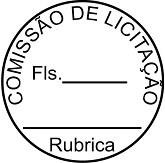 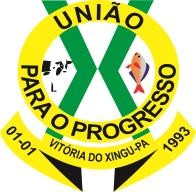 GOVERNO MUNICIPAL DE VITÓRIA DO XINGU PFEFEITURA MUNICIPAL DE VITORIA DO XINGU SETOR DE LICITAÇÃOAssinado de forma digital por CINTHIA MAGALICINTHIA MAGALI MOREIRA MOREIRAHOFFMANN:66127769272HOFFMANN:66127769272 Dados: 2020.05.0817:27:19 -03'00'FUNDO MUNICIPAL DE EDUCACAO CNPJ(MF) 14.811.402/0001-80 CONTRATANTEAssinado de forma digital porCOOPERATIVA DE PRODUTORES ORGANICOS DA TRANSAMAZO:10509140000143COOPERATIVA DE PRODUTORES ORGANICOS DA TRANSAMAZO:10509140000143 Dados: 2020.05.08 08:28:04-03'00'COOPERATIVA DE PRODUTORES ORGANICOS DA TRANSAMAZÔNICA CNPJ 10.509.140/0001-43CONTRATADOTestemunhas:1. 		2. 	ITEMDESCRIÇÃO/ESPECIFICAÇÕESUNIDADEQUANTIDADEVALOR UNITÁRIOVALOR TOTAL010109FARINHA DE MANDIOCA REGIONAL - Marca.: CopotranQUILO4.750,004,99023.702,50